2023年度工程管理案例报告案例报告题目：        市场博弈研究         完成人姓名：		指导教师：		赛道方向：		所在学院：	工程师学院	日期        年    月    日摘要摘要。关键词：关键词1；关键词2；关键词3目录摘要	I1 一级标题	31.1 二级标题	31.1.1 三级标题	31 一级标题1.1 二级标题正文。1.1.1 三级标题电力市场在各国的实践中展现出了寡头垄断的特性，各市场参与者的策略性行为对市场效率造成了严重影响。类似的，天然气市场和热力市场也被证实具有寡头竞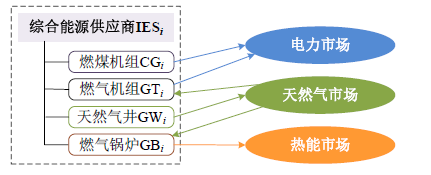 图1-1 图标题表1-1 表标题/($/MWh)/($/MWh)/($/(MW)2h)出力上限/MW出力下限/MW气热转换效率PS1170.51000/PS2190.61000/NGS160.0451500/NGS280.0551500/HS110.1510000.85HS220.2510000.85